День тестирования21 февраля 2019 года в школе  состоялось социально-психологическое тестирование  учащихся, направленное  на раннее выявление немедицинского потребления наркотических средств и психотропных веществ.  Тестирование проводилось на добровольной основе, приняли участие обучающиеся,  начиная с 13-летнего возраста.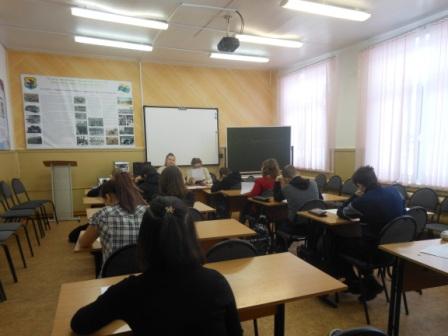 